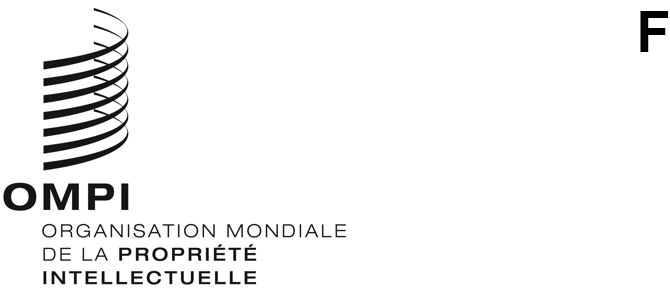 CWS/8/15ORIGINAL : anglaisDATE : 18 novembre 2020Comité des normes de l’OMPI (CWS)Huitième sessionGenève, 30 novembre – 4 décembre 2020Rapport de l’Équipe d’experts en technologie de la chaîne de blocs (tâche n° 59)Document établi par les responsables de l’Équipe d’experts en technologie de la chaîne de blocsintroduction	À sa septième session, tenue en juillet 2019, le Comité des normes de l’OMPI (CWS) a assisté à un exposé sur les travaux de l’Équipe d’experts en technologie de la chaîne de blocs présenté par les coresponsables de l’équipe d’experts, à savoir IP Australia et Rospatent, au cours duquel ont été exposés les résultats de l’enquête réalisée auprès des membres de l’équipe d’experts ainsi que les résultats des réunions physiques tenues en mai 2019.  Le CWS a également reçu un rapport verbal du Bureau international au sujet de l’atelier de l’OMPI sur les normes de l’OMPI concernant la chaîne de blocs qui s’est tenu à Genève en avril 2019.  (Voir le document CWS/7/6.)	Le CWS a encouragé les offices de propriété intellectuelle à participer aux discussions de l’Équipe d’experts en technologie de la chaîne de blocs et a souligné les nombreux avantages que présentait le travail en collaboration avec le secteur privé, les universités et les organisations non gouvernementales.	Le CWS a approuvé la proposition de révision de la description de la tâche n° 59 et de l’énoncé du champ d’application de la norme présentée par les coresponsables.  La nouvelle description de la tâche n° 59 et le nouvel énoncé du champ d’application de la norme sont les suivants :Description modifiée de la tâche n° 59 :étudier la possibilité d’utiliser la technologie de la chaîne de blocs dans les procédures d’octroi de la protection des droits de propriété intellectuelle et de traitement des informations concernant les objets de propriété intellectuelle et leur utilisation;recueillir des informations sur les progrès accomplis par les offices de propriété intellectuelle dans l’utilisation de la chaîne de blocs et l’expérience acquise en la matière, évaluer les normes applicables à la chaîne de blocs en vigueur dans le secteur privé et examiner le bien-fondé et l’applicabilité aux offices de propriété intellectuelle;élaborer des modèles de référence concernant l’utilisation de la chaîne de blocs dans le domaine de la propriété intellectuelle, y compris des principes directeurs, des pratiques communes et l’utilisation de la terminologie à l’appui de la collaboration, des projets conjoints et de la validation;  etétablir une proposition de norme de l’OMPI visant à appuyer l’application potentielle de la chaîne de blocs dans l’écosystème de la propriété intellectuelle.Énoncé du champ d’application :“Cette norme vise à donner des orientations aux offices de propriété intellectuelle et aux autres organisations devant gérer, stocker, traiter, échanger et diffuser des données de propriété intellectuelle en utilisant la chaîne de blocs.  Grâce à l’utilisation de cette norme, la mise en œuvre de la chaîne de blocs pourrait être simplifiée et accélérée et s’effectuer de manière interopérable dans l’écosystème de la propriété intellectuelle.” (Voir le paragraphe 67 du document CWS/7/29.)Rapport sur l’état d’avancement des travauxTroisième série de discussions	En août 2019, la troisième série de discussions a commencé.  Le Bureau international a contacté l’Organisation internationale de normalisation (ISO) et s’est coordonné avec celle-ci pour que les représentants de l’Équipe d’experts en technologie de la chaîne de blocs travaillent en liaison avec l’ISO sur la norme ISO TC/307 en particulier.  Le Bureau international et l’équipe d’experts ont reçu le feu vert pour utiliser les documents suivants :document de l’ISO : Chaîne de blocs et technologies de registres distribués – Vocabulaire” (ISO 22739 CD TC307 Watermarked WIP);  etdocument de l’Union internationale des télécommunications (UIT) : D1.1 – Termes et définitions relatifs aux technologies des registres distribués (DLT-I-203).Les informations tirées de ces documents ont été utilisées dans la section 2 “Définitions et terminologie” du projet de norme sur la chaîne de blocs qui est actuellement élaborée par l’équipe d’experts.	Durant la troisième série de discussions, des précisions ont été apportées sur les possibilités d’utilisation de la chaîne de blocs dans le domaine de la propriété intellectuelle et les coresponsables de l’équipe d’experts ont élaboré un modèle à l’appui de cette tâche.  Plus précisément, le thème de l’application des droits a été choisi comme possibilité d’utilisation, avec trois exemples précis présentant des avantages tangibles pour l’écosystème de la propriété intellectuelle et une pertinence pour le développement de la norme.  Ces éléments ont été publiés dans l’espace Wiki de l’équipe d’experts.	Durant la troisième série de discussions, les responsables de l’équipe d’experts ont modifié le projet de norme compte tenu des résultats de la septième session du CWS et de la réunion physique.Quatrième série de discussions	En mars 2020, la quatrième série de discussions a commencé avec la rédaction de la nouvelle norme sur la chaîne de blocs et son application aux données en matière de propriété intellectuelle.  La première version (v0.1) intègre la terminologie et les définitions tirées des rapports ou des normes de l’ISO, de l’UIT et du National Institute of Standards and Technology (NIST) des États-Unis d’Amérique.  Les sections ont été structurées à partir de la table des matières convenue lors de la réunion physique de l’équipe d’experts de mai 2019.	Les coresponsables de l’équipe d’experts et le Bureau international se sont réunis pour examiner un projet de composition de la norme et le projet de livre blanc sur la chaîne de blocs pour l’ensemble de l’écosystème de la propriété intellectuelle afin d’alimenter les travaux futurs de l’équipe d’experts.  La phase initiale du projet comprend la collecte d’informations auprès des offices de propriété intellectuelle et des parties prenantes du secteur de la propriété intellectuelle concernant leurs analyses de rentabilité, leurs activités et leur plan dans le domaine de la chaîne de blocs et de son application aux données en matière de propriété intellectuelle.  Le Bureau international a établi l’enquête en tenant compte de l’enquête réalisée auprès des membres de l’équipe d’experts avant la septième session du CWS.  L’équipe d’experts a examiné cette enquête et a fait part de ses observations au Bureau international.	En juin 2020, l’équipe d’experts a examiné le projet de norme (v0.1) publié dans l’espace Wiki de l’équipe d’experts pour que les membres de l’équipe d’experts puissent formuler des observations avant la huitième session du CWS sous le titre “Recommandations relatives à l’application de la chaîne de blocs dans l’écosystème de la propriété intellectuelle”.  Le projet de norme comprend une liste complète de définitions et de termes relatifs à la chaîne de blocs et à la technologie des registres distribués, ainsi qu’un champ d’application et des objectifs affinés pour la norme.  En outre, les travaux ont commencé sur les sections 4 à 7 restantes.  Les membres de l’équipe d’experts ont été encouragés à faire part de leurs observations sur la première version (v0.1) le 3 juillet 2020 au plus tard.	L’Équipe d’experts en technologie de la chaîne de blocs a participé au webinaire de l’OMPI sur la chaîne de blocs et son application aux données en matière de propriété intellectuelle organisé par le Bureau international le 25 juin 2020.  Ce webinaire avait pour but d’expliquer les objectifs et la portée du projet de livre blanc et d’examiner les résultats des activités menées dans la première phase, notamment en ce qui concerne les possibilités d’utilisation de la chaîne de blocs dans le domaine de la propriété intellectuelle et le projet de définitions de l’écosystème de la propriété intellectuelle et de la chaîne de valeur de la propriété intellectuelle.  Les participants ont indiqué que ce projet était mené pour soutenir l’Équipe d’experts en technologie de la chaîne de blocs.  Le résumé des discussions ainsi que d’autres documents sont disponibles sur le site Web de l’OMPI à l’adresse https://www.wipo.int/meetings/fr/details.jsp?meeting_id=57568.  Le Bureau international a fait part de son intention d’organiser d’autres webinaires sur la chaîne de blocs et son application aux données en matière de propriété intellectuelle.  Les résultats de ce projet seront publiés sur le site Web de l’OMPI en temps utile.	Au cours de sa réunion d’octobre 2020, l’équipe d’experts a examiné le projet de norme, les initiatives des offices en ce qui concerne l’application de la chaîne de blocs, l’état d’avancement du projet de livre blanc de l’OMPI et les principaux défis et suggestions à prendre en considération, fournis par le Bureau international.  On trouvera ci-après un résumé des discussions :les participants ont pris note du deuxième projet de norme publié dans l’espace Wiki par les responsables de l’équipe d’experts;les offices ont fait part de leurs initiatives et essais relatifs à l’utilisation de la chaîne de blocs, y compris en ce qui concerne l’identifiant vérifiable décentralisé, considéré comme un élément essentiel pour la communauté de la propriété intellectuelle pour avancer ensemble vers un écosystème numérique de la propriété intellectuelle;les participants ont envisagé la possibilité d’avoir des sous-tâches, notamment pour la réglementation, la gouvernance, la norme technique et les possibilités d’utilisation, pour que les discussions soient plus efficaces.  L’équipe d’experts a approuvé les quatre sujets compte tenu des efforts mutuels déployés au sein de l’équipe d’experts comme condition préalable à l’obtention de résultats harmonisés;l’équipe d’experts a rappelé qu’il était essentiel que le secteur privé de la propriété intellectuelle participe aux discussions de l’équipe d’experts, car il jouait un rôle important dans l’écosystème de la propriété intellectuelle.  Par conséquent, l’équipe d’experts est convenue d’envisager la possibilité de conclure un partenariat public-privé pour examiner le potentiel de l’application de la technologie de la chaîne de blocs aux données en matière de propriété intellectuelle et l’élaboration de la nouvelle norme;  etl’équipe d’experts a réaffirmé que le livre blanc et la nouvelle norme de l’OMPI devraient englober tous les types de droits de propriété intellectuelle et l’ensemble du cycle de vie des droits de propriété intellectuelle.feuille de route et programme de travail de l’équipe d’experts en technologie de la chaîne de blocs	L’Équipe d’experts en technologie de la chaîne de blocs a établi sa feuille de route pour établir une proposition de nouvelle norme de l’OMPI visant à appuyer l’application potentielle de la chaîne de blocs dans l’écosystème de la propriété intellectuelle et continuera à travailler à l’élaboration de la nouvelle norme comme décrit ci-dessous.Feuille de route de l’Équipe d’experts en technologie de la chaîne de blocs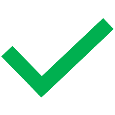 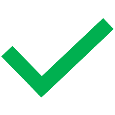 Projet de programme de travail 2020-2021	Le CWS est invité à prendre note du contenu du présent document.[Fin du document]SérieActionFin prévueTerminéCWS/8Établir le rapport de l’équipe d’experts et le présenter au CWSnovembre/décembre 2020CWS/8Présenter un exposé oral sur les travaux de l’équipe d’expertsnovembre/décembre 2020CWS/8Communiquer le programme de travail 2019/2020novembre/décembre 20205Affiner le projet de norme (V0.1) compte tenu des observations formulées à la huitième session du CWS et par les membres de l’équipe d’expertsaoût 2020 –5Publier dans le Wiki un projet révisé de norme (V0.2)octobre 2020 –5Organiser des réunions et des ateliers physiques et en ligne pour les membres de l’équipe d’experts afin qu’ils puissent examiner les modifications apportées au projet de norme et les observations formulées à cet égardnovembre 2020 –